	Sv. Michal oroduj za nás 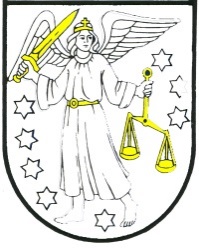 	OZNAMY OD  11. 5. 2020 – DO 17. 5.20205. veľkonočnánedeľa– rok  A      Úrad verejného zdravotníctva Slovenskej republiky s účinnosťou od 6. mája 2020 až do odvolania vydáva dovolenie v zavedených opatreniach proti šíreniu nového koronavírusu sláviť sv. omše s účasťou verejnosti pri dodržiavaní prísnych podmienok. V našej farnosti začíname s obnovením slávenia bohoslužieb za účasti verejnosti v pondelok 11. 5. 2020. Vopred Vám ďakujem za pochopenie a zachovanie neľahkých obmedzení s akými je nateraz povolené slávenie sv. omší s účasťou verejnosti.V nasledujúcom týždni chcem odslúžiť úmysly sv. omší, ktoré boli vyhlásené, ale ktorých odslúženie zastavilo zrušenie slávenia sv. omší s účasťou verejnosti. Budem sa usilovať postupne odslúžiť úmysly všetkých sv. omší, ktoré ste mi nahlásili. Mnohé boli viazané na konkrétne dni (životné jubileá, výročné sv. omše za zosnulých). V nasledujúcom období nebude ľahké zadosťučiniť týmto duchovným záväzkom, preto Vás vopred prosím o porozumenie.  Sv. omše počas pracovného týždňa budú slávené v priestoroch kostolov. Sv. prijímanie bude rozdávané i pred kostolom pre tých, ktorí sa zhromaždia vonku.V nedeľu by sme chceli pre spoločné slávenia sv. omší vhodne využiť priestor exteriéru kostola, aby sa umožnilo zúčastniť sa sv. omše viacerým osobám so zachovaním určených rozostupov medzi osobami a nezvyšovaním rizika nakazenia. Budem spovedať pred a prípadne i po sv. omšiach. Spoveď bude prebiehať ako doteraz vonku pred kostolom v ochranných rúškach.Na budúcu nedeľu bude pri omšiach zbierka na pokrytie nákladov na energie kostola. Vopred Vám ďakujem za pomoc.V tomto neľahkom čase sme museli pristúpiť na viaceré obmedzenia, ktoré viedli k pozastaveniu mnohých aktivít.Slávnosť prvého sv. prijímania, ktorá mala pôvodne byť v nedeľu 24. 5. 2020, sa zatiaľ odkladá na neurčitý termín.Noc kostolov, ktorá mala byť 4. 6. sa v našej farnosti v tomto roku neuskutoční.Plánovaná duchovná obnova vedená indickým kňazom P. Jamesom Mariakumarom, SVD a sestrou Mary Pereira, ktorá mala byť v našej farnosti v závere mesiaca júl, sa neuskutoční.Rovnako sme prerušili prípravu detského letného tábora.Prežívame neľahkú situáciu, ktorá prinesie neistú budúcnosť. Preto úprimne ďakujemza akúkoľvek Vašu modlitbu a pomoc pre farnosť i pre mňa.   Milodary:bohuznámi 50 a 30,- EUR       Želám Vám všetkým pokojné a požehnané prežívanie tohto ťažkého obdobia.DeňLiturgiaMiestoHod.Sväté omšePondelok11. 5.Bl. VasilHopkokočín17.00Poďakovanie Pánu BohuPondelok11. 5.Bl. VasilHopkoUtorok12. 5.Fériašterusy17.00+ Za rodičov Petra a Štefániu Holovičových a synovUtorok12. 5.Féria+ Za rodičov Petra a Štefániu Holovičových a synovStreda13. 5.Panna Mária FatimskáStreda13. 5.Panna Mária FatimskáŠtvrtok14. 5.Sv. Matejlančár18.00+ Za Miroslava Krihu, č. 48Štvrtok14. 5.Sv. Matej+ Za Miroslava Krihu, č. 48Piatok15. 5.Sv. Žofiašterusy17.00+ Za Alojza Madunického (10. výr.), zaťa Miroslava    a rodičov z oboch strán, č. 64Piatok15. 5.Sv. Žofialančár18.00+ Za Ľudovíta a Štefániu Reškových a starých rodičovSobota16. 5.Sv. Ján Nepomucký, kňazKOČÍN+ Za Margitu a Karola Matejoviča, vnuka Mareka    a rodičov z oboch strán, č. 29Sobota16. 5.Sv. Ján Nepomucký, kňaz+ Za Margitu a Karola Matejoviča, vnuka Mareka    a rodičov z oboch strán, č. 29Nedeľa17. 5.6. veľkonočnánedeľa - Akočín 8.00Za zdravie a Božiu pomoc pre celú rodinu, č. 29Nedeľa17. 5.6. veľkonočnánedeľa - Ašterusy 9.15Za Božie požehnanie pre celú rodinu, č. 98Nedeľa17. 5.6. veľkonočnánedeľa - Alančár10.30Za farníkov a dobrodincov